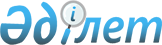 2017 жылы Мамлют ауданының ауылдық елді мекендеріне жұмыс істеу және тұру үшін келген денсаулық сақтау, білім беру, әлеуметтік қамсыздандыру, мәдениет, спорт және агроөнеркәсіптік кешен саласындағы мамандарға тұрғын үй сатып алу немесе салу үшін көтерме жәрдемақы мен әлеуметтік қолдау ұсыну туралыСолтүстік Қазақстан облысы Мамлют ауданы мәслихатының 2017 жылғы 6 наурыздағы № 13/7 шешімі. Солтүстік Қазақстан облысының Әділет департаментінде 2017 жылғы 28 наурызда № 4115 болып тіркелді      "Агроөнеркәсiптiк кешендi және ауылдық аумақтарды дамытуды мемлекеттiк реттеу туралы" Қазақстан Республикасының 2005 жылғы 8 шілдедегі Заңының 18 бабы 8 тармағына, "Ауылдық елді мекендерге жұмыс істеу және тұру үшін келген денсаулық сақтау, білім беру, әлеуметтік қамсыздандыру, мәдениет, спорт және агроөнеркәсіптік кешен саласындағы мамандарға әлеуметтік қолдау шараларын ұсыну мөлшерін айқындау туралы" Қазақстан Республикасы Үкіметінің 2009 жылғы 18 ақпандағы № 183 Қаулысына сәйкес, Солтүстік Қазақстан облысы Мамлют ауданының мәслихаты ШЕШТІ:

       1. Мамлют ауданының әкімі мәлімдеген қажеттілікті ескере отырып, 2017 жылы Мамлют ауданының ауылдық елді мекендеріне жұмыс істеу және тұру үшін келген денсаулық сақтау, білім беру, әлеуметтік қамсыздандыру, мәдениет, спорт және агроөнеркәсіптік кешен саласындағы мамандарға ұсынылсын:

       1) жетпіс еселік айлық есептік көрсеткішке тең сомада көтерме жәрдемақы;

       2) тұрғын үй сатып алу немесе салу үшін, бір мың бес жүз еселік айлық есептік көрсеткіштен аспайтын сомада бюджеттік кредит түрінде әлеуметтік қолдау.

       2. Осы шешімнің 1 тармағының күші ветеринария саласында қызметті жүзеге асыратын ветеринарлық пункттерінің ветеринарлық мамандарына қолданылады.

      3. Осы шешім алғашқы ресми жарияланған күнінен кейін күнтізбелік он күн өткен соң қолданысқа енгізіледі.


					© 2012. Қазақстан Республикасы Әділет министрлігінің «Қазақстан Республикасының Заңнама және құқықтық ақпарат институты» ШЖҚ РМК
				
      Солтүстік Қазақстан облысы 
Мамлют ауданы 
мәслихаты сессиясының 
төрағасы

Д. Могунова

      Солтүстік Қазақстан облысы 
Мамлют ауданы 
мәслихатының хатшысы

Р. Нұрмұқанова

       "КЕЛІСІЛДІ"

      "Солтүстік Қазақстан облысы 
Мамлют ауданының 
экономика және қаржы бөлімі" 
мемлекеттiк мекемесiнің 
басшысы

А. Биктимиров

      2017 жыл 6 наурыз 
